かわさきＮＰＯ映像交流会申込書◆団体名　　　　　　　　　　　　　　　　　　　　　　　　　　　　　　　　　◆参加（予定）人数　　　名　◆電話･FAX　　　　      　　　　　　　　　　　　　　　　　　　　　　　メール　　　　　　　　　　　　　　　　　　　　　　　     　　　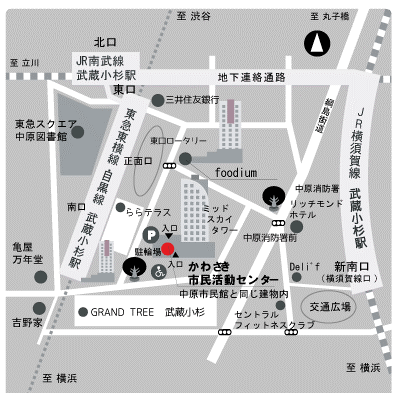 